可以换戒衣吗？هل يجوز تبديل ملابس الإحرام ؟[باللغة الصينية ]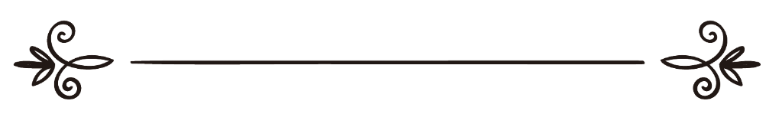 来源：伊斯兰问答网站مصدر : موقع الإسلام سؤال وجواب编审: 伊斯兰之家中文小组مراجعة: فريق اللغة الصينية بموقع دار الإسلام可以换戒衣吗？问：朝觐期间，我在米娜山睡觉梦遗了，起来后我洗了大净，换了戒衣，请问我这样做对吗？我的朝觐正确吗？答：一切赞颂全归真主。是的，允许受戒的人更换戒衣。教法案例解答常委会曾在（26772）问中做过解答，此处我们再附加上学者伊本·欧赛敏（愿真主慈悯他）的解答：允许为正朝或副朝受戒的男、女更换受戒时所穿的戒衣，只要是允许穿的戒衣就可以随意更换。摘自《正、副朝大纲》（第五点）真主至知！谢赫·萨利哈·本·法扎尼·法扎尼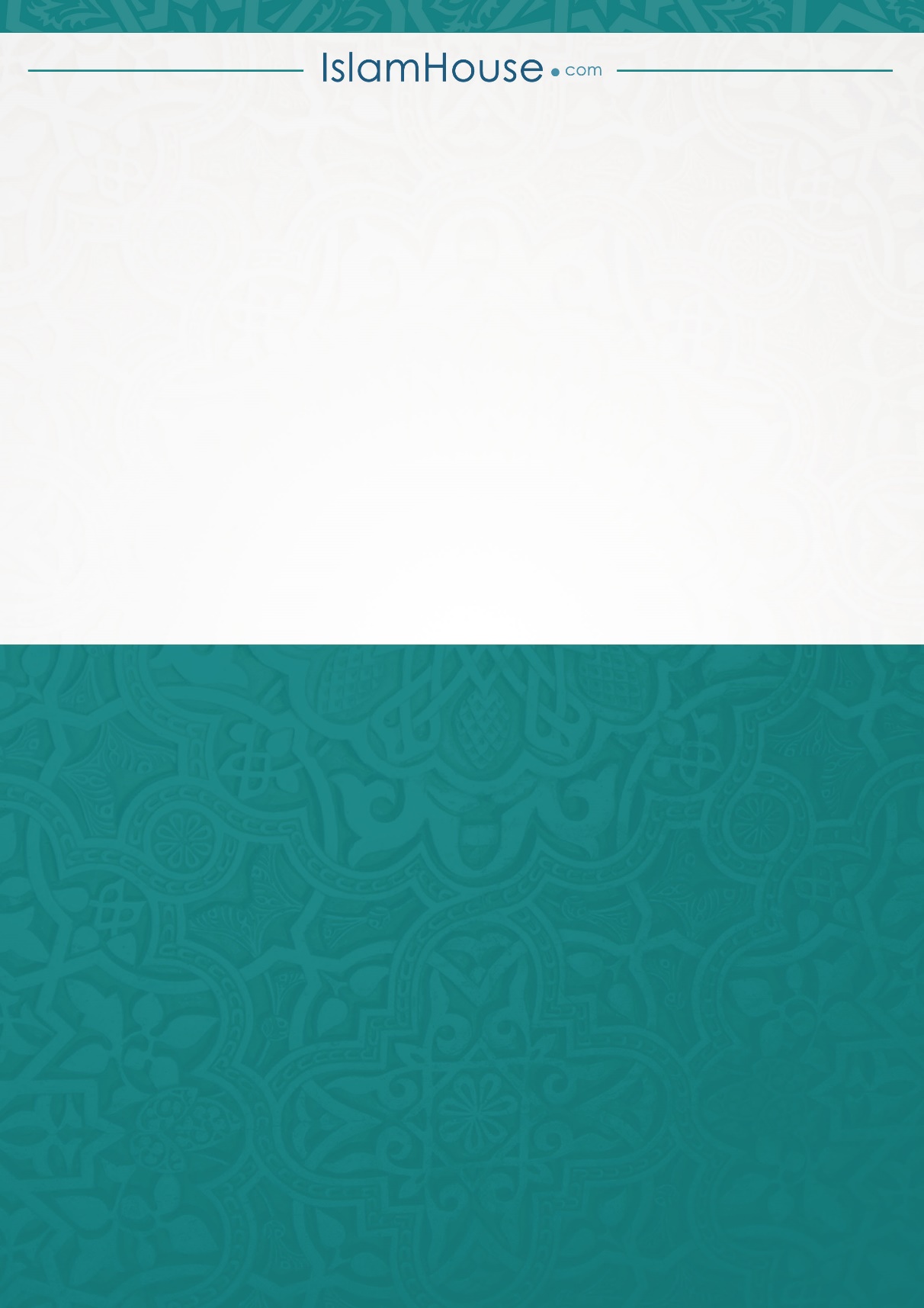 